附件1：会议日程简要安排及相关事项一、会议简要日程安排二、住宿酒店参考价格表 会议住宿安排在深圳登喜路国际大酒店、深圳市中天美景大酒店和深圳市宝悦酒店。酒店提供的会议协议价格仅对本次参会代表有效，住宿费用自理。由于会议酒店客房紧张，需要预订酒店的参会代表请直接联系会议协议酒店（预交房费订房，备注碳中和会议）：深圳登喜路国际大酒店联系人：卢经理，18128818189；深圳市中天美景大酒店联系人：李经理，13392188495；深圳市宝悦酒店联系人：李经理，13923441057。三、重要提示所有参会人员须来自新型冠状病毒感染肺炎疫情低风险地区，并现场出示行程码及健康码，所有参会代表须佩戴口罩。会议报到时，如参会人员所在地区变为中高风险地区，或发现自己发热、咳嗽等，按照新型冠状病毒肺炎疫情防控的相关规定，请参会人员自觉不再参会、会务组不接受其参会。四、交通信息1、宝安机场➡登喜路国际大酒店深圳宝安国际机场乘坐地铁11号线（机场线，福田方向）至宝安地铁站C口下车，步行400米乘坐M210路（西岸花园站）至宝安客运中心站，步行360米到达深圳登喜路国际大酒店。乘坐出租车约25分钟，距离13公里。2、深圳北站➡登喜路国际大酒店深圳北站乘坐5号线（赤湾方向）至翻身地铁站C口后，步行100米，换乘翻身公交站（公坑廊方向）至宝安客运中心公交站，步行360米到达深圳登喜路国际大酒店。乘坐出租车约40分钟，距离23公里。3、深圳西站➡登喜路国际大酒店深圳西站乘坐南头火车西站公交站（TCL国际E城总站方向）至深南北环立交1公交站，步行150米后，换乘深南北环立交3公交站（石岩汽车站方向）至流塘派出所公交站，到达深圳登喜路国际大酒店。乘坐出租车约20分钟，距离10公里。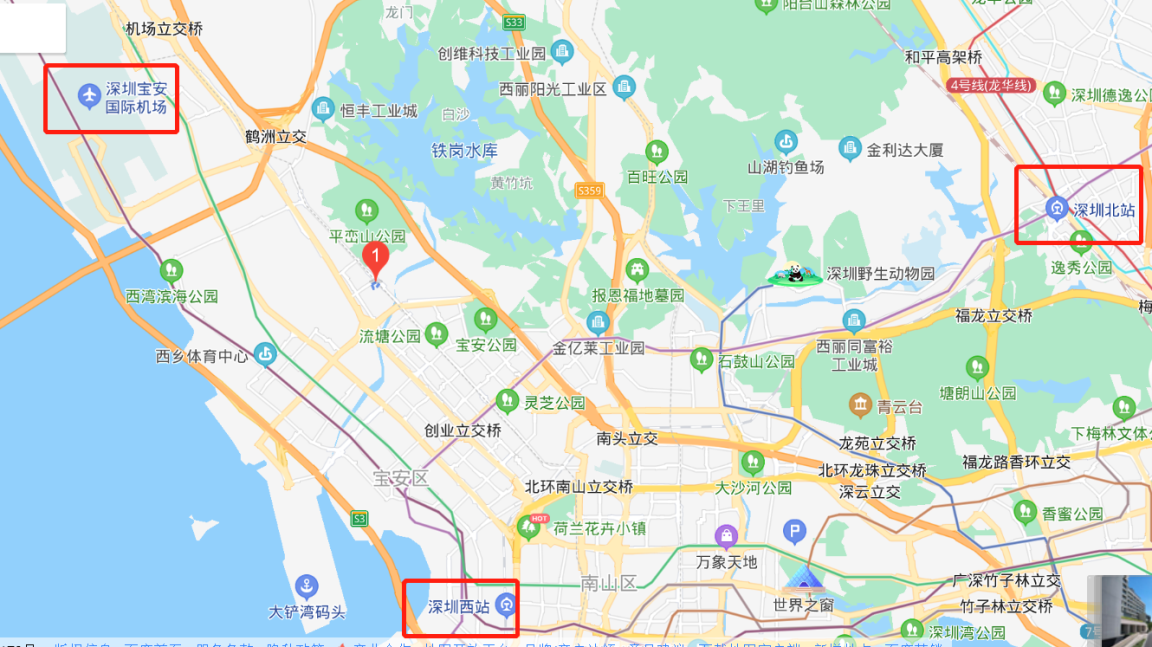 时间时间内容地点9月25日08:30-24:00全天报到深圳市登喜路国际大酒店一楼大堂9月26日09:00-12:20开幕式暨特邀主旨报告深圳市登喜路国际大酒店二楼国际厅9月26日14:00-18:30分会场深圳市登喜路国际大酒店二楼9月27日08:30-18:30分会场深圳市登喜路国际大酒店二楼9月26日-27日墙报交流，环保科技成果展。地点：深圳登喜路国际大酒店。墙报交流，环保科技成果展。地点：深圳登喜路国际大酒店。墙报交流，环保科技成果展。地点：深圳登喜路国际大酒店。住店日期酒店名称房型会议团队价9月25日-27日深圳登喜路国际大酒店单/标间600元/间/天9月25日-27日深圳市中天美景大酒店单/标间450元/间/天9月25日-27日深圳市宝悦酒店单/标间430元/间/天